Инструкция безопасности1. Пользователи должны полностью и внимательно прочитать руководство по эксплуатации перед установкой или эксплуатацией.2. Продукт должен устанавливаться и предварительно эксплуатироваться хорошо обученным персоналом.3. Все инструкции, отмеченные знаком, должны быть соблюдены или выполнены; в противном случае могут быть нанесены телесные повреждения.4. Для безупречной работы и безопасности запрещается использовать удлинительный кабель с несколькими розетками для подключения питания.5. При подключении шнуров питания к источникам питания необходимо убедиться, что напряжение питания ниже 250 В переменного тока и соответствует номинальному напряжению, указанному на двигателе.табличка с именем.※Внимание: если блок управления представляет собой систему переменного тока 220 В, не подключайте блок управления.к розетке переменного тока 380 В. В противном случае произойдет ошибка, и двигатель не будет работать. В этом случае немедленно отключите питание и проверьте напряжение питания.6. Не работайте под прямыми солнечными лучами, на открытом воздухе и при комнатной температуре выше 45°C.или ниже 5°С.12. Пожалуйста, избегайте работы рядом с обогревателем в зоне росы или при влажности ниже 30% или выше 95%.13. Не работайте в местах с сильной запыленностью, коррозионными веществами или летучими газами.14. Избегайте перегиба шнура питания тяжелыми предметами, чрезмерной силы или чрезмерного изгиба.15. Заземляющий провод шнура питания должен быть подключен к системному заземлению производственного предприятия с помощью надлежащего размера проводников и клемм. Это соединение должно быть зафиксировано навсегда.16. Все движущиеся части должны быть защищены от воздействия предусмотренных деталей.17. Включив машину в первый раз, включите швейную машину на низкой скорости и проверьте правильность направления вращения.18. Отключите питание перед следующей операцией:а) Подсоединение или отсоединение любых разъемов на блоке управления или двигателе.б) Заправочная игла.в) Поднятие головки машины.г) Ремонт или любая механическая регулировка.д) Машины на холостом ходу.14． Ремонт и работы по техническому обслуживанию высокого уровня должны выполняться только электронщиками.с соответствующей подготовкой.19. Все запасные части для ремонта должны быть предоставлены или одобрены производителем.20. Не используйте какие-либо предметы или силу, чтобы ударить или протаранить изделие. Гарантийное времяГарантийный срок на данное изделие составляет 1 год с момента покупки или в течение 2 лет с моментазаводская дата.Детали гарантии:Любая неисправность, обнаруженная в течение гарантийного срока при нормальной эксплуатации, будет устранена бесплатно.заряжать. Тем не менее, стоимость обслуживания будет взиматься в следующих случаях, даже если в течение гарантийного срока:1. Неправильное использование, в том числе: неправильное подключение высокого напряжения, неправильное применение, разборка,ремонт, модификация некомпетентным персоналом, или эксплуатация без мер предосторожности, или эксплуатация вне диапазона технических характеристик, или попадание в изделие других предметов или жидкостей.2. Повреждения в результате пожара, землетрясения, молнии, ветра, наводнения, воздействия соли, влаги, ненормального напряжения питания и любого другого ущерба, вызванного стихийным бедствием или ненадлежащим образом.среды.3. Выпадение после покупки или повреждение при транспортировке самим покупателем или транспортной компанией заказчикаПримечание. Мы прилагаем все усилия для тестирования и производства продукта для обеспечения качества.Тем не менее, возможно, что этот продукт может быть поврежден из-за внешних магнитных помех и электронного статического электричества или шума или нестабильного источника питания больше, чем ожидалось; поэтому система заземления рабочей зоны должна гарантировать хорошее заземление, а также рекомендуется установить отказоустойчивое устройство (например, выключатель дифференциального тока).1. Кнопочные дисплеи и инструкции по эксплуатации1.1	Описание параметров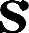  Пользовательский параметр и технический параметрError Code List4. Port Outline Diagram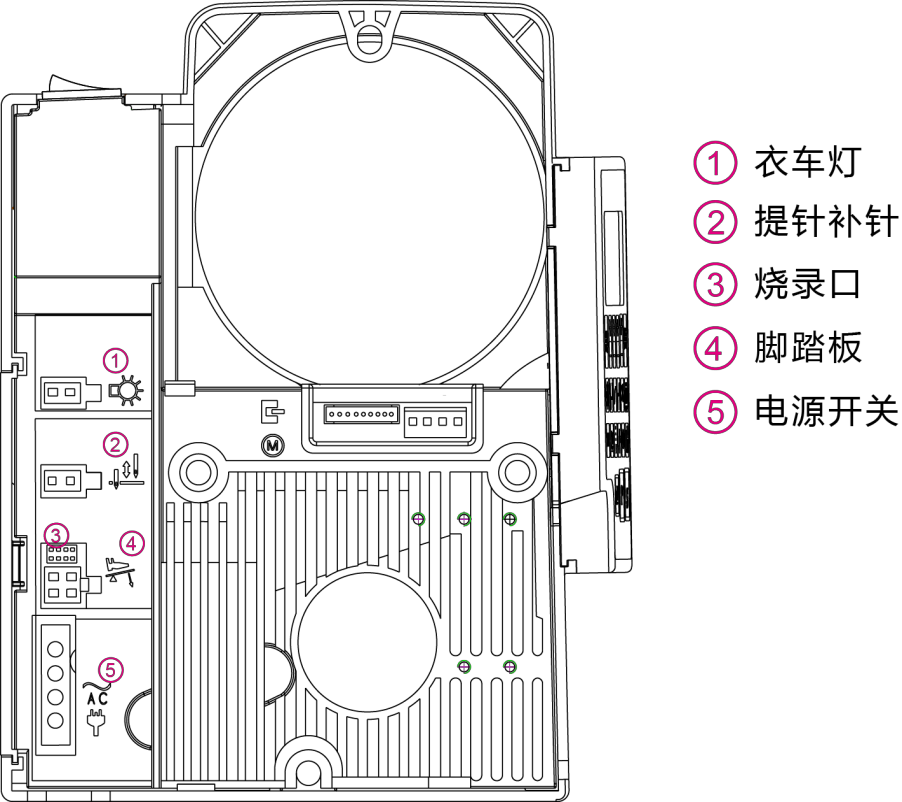 Функциональная клавиша параметра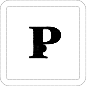 В обычном режиме нажмите клавишу [P], чтобы войти в режим параметров пользователя. Нажмите и удерживайте клавишу [P], чтобы загрузиться в режим параметров.Ввод/ кнопка сохраненияВведите значения параметров таких элементов, и их содержимое изменится после настройки, необходимо нажать клавишу [S], чтобы сохранить подтверждение. Примечание: параметры сохраняются непосредственно клавишей [S].Ключи регулировок. вверх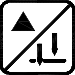 1. Выберите ключ увеличения элементов параметра региона.2. Клавиша увеличения значения параметра3. Выберите положение иглы быстрого доступа.Внизключ регулировки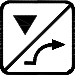 
1. Выберите элементы параметра области уменьшающейся тональности. 2. Уменьшены настройки ключевых параметров3. Быстрые клавиши выбора шва для медленного воспроизведенияПараметрНазваниеинтервалинтервалПо умолчаниюОписаниеОписаниеПри выборе, нажмите [P]При выборе, нажмите [P]При выборе, нажмите [P]При выборе, нажмите [P]При выборе, нажмите [P]При выборе, нажмите [P]При выборе, нажмите [P]P01Скорость（об/мин ）100-3700100-370037003700Максимальная скорость швейной машиныP02Speed Curve Adjustment（%）1-1001-1008080The Lager the value, the faster to increase speedP03Needle UP/ DOWNUP/DNUP/DNDNDNUP: Needle Stops at Up PositionDN: Needle Stops at Down PositionP07Soft Start Speed（r/S ）200-1500200-1500400400Soft Start Speed AdjustmentP08Stitch Numbers for Soft Start0-990-9922Soft Start Stitches Setting ( one unit = halfstitch)P14Soft StartON/OFFON/OFFONONON: Slow start feature is turned on.	OFF:Slow start function off.P15Make up pin mode0-3000: Semi-pin；1: a pin 2：Continuous filling halfneedle 3：Continuous injectionP24Foot pedal reverse voltage30-50030-500120120P30Thick material angle0-1000-10000P42Information DisplayN01-N07N01-N07NO1	Electrically controlled version serialnumbersNO2	Selected needle cassette version NO3	SpeedNO4	Pedals AD,NO5	Positioning angle (0--359), NO6	Under the positioning angle NO7	Bus voltage ADP43Setting Direction of Motor RotationCCW/CWCCW/CWCCWCCWCW：ClockwiseCCW： Counter ClockwisePress and hold the [P] key to bootPress and hold the [P] key to bootPress and hold the [P] key to bootPress and hold the [P] key to bootPress and hold the [P] key to bootPress and hold the [P] key to bootPress and hold the [P] key to bootP44Brake force1-501-5016Efforts to stop the machine when selectingEfforts to stop the machine when selectingP48Low (Positioning) Speed（r/S ）100-500100-500210Setting Positioning SpeedSetting Positioning SpeedP56Needles Goes Up Automatically as Power turned on0-210: always not to find a position 1：: always looking for positioning0: always not to find a position 1：: always looking for positioningParameterParameter FunctionRangeDefaultDescription2：If the motor is positioned on the no longerfind location (only with magnet motor)P58Up Position Adjustment0-143940Up Position AdjustmentThe needle will advance stop when the value decreased.The needle will delay stop when the value increased.P59Down Position Adjustment0-1439720Down Position AdjustmentThe needle will advance stop when the value decreased.The needle will delay stop when the valueincreased.P60Testing Speed（r/S ）100-37002000Setting testing speed.P61Testing AON/OFFOFFOption of Testing A, after setting press  【060.TV】to set the speed keep running.P62Testing BON/OFFOFFOption of Testing B, after setting press 【060.TV】to set the speed execute the cycle of Start –Sewing –Stop - TrimmingP63Testing CON/OFFOFFOption of Testing C, after setting press【060.TV】to set the speed execute the cycle of Start –Sewing –Stop without positioning functionP64Running Time of Testing B andC1-25020Setting running time of testing B and CP65Stop Time of Testing B and C1-25020Setting stop time of testing B and CP66Machine Protection Switch Testing0-210：Disable， 1：Testing zero signal， 2：Testingpositive signalP67Trimming Protection SwitchTestingON/OFFOFFOFF：Disable	ON：EnablePress and hold the [P], [S] key while the bootPress and hold the [P], [S] key while the bootPress and hold the [P], [S] key while the bootPress and hold the [P], [S] key while the bootPress and hold the [P], [S] key while the bootP70The factory Type Selection27P72The needle position correction0-14390Hand   rotation	manual   to	the	appropriateposition, press S key to saveP73Under needle position correction0-14390Hand   rotation	manual   to	the	appropriateposition, press S key to saveP84Thick start angle0-3309P85The thick end angle0-33057P92Encoder start angle160View manual 1.5 chapterError CodeProblemStrategiesE01Power ON, the main voltage detection is too highWhen the supply voltage is too highTurn off the system power supply, and detect whether the supply voltage is correct. (Or exceed the rated voltage specified in use. )If  correct,  please  replace  the  control  box  andinform the factoryE02Power ON, the main voltage detection is too highWhen the supply voltage is too highTurn  off  the  system  power  supply,  and  detect whether the supply voltage is correct.	(Or exceedthe rated voltage specified in use. )If  correct,  please  replace  the  control  box  andinform the factoryE03Operation	panel	and	CPU	transmission communication exceptionTurn off the system power, check the operation panel interface is looseIf  contact  is  good,  please  change  the  operation panel.If it is not operated, the control box is damaged,please changeE05Control of the contact of the deviceOff the system power supply, check and control the connector is loose or fall off, Will resume normal after the restart systemIf you still can not work normally, please replacethe speed controller and notify the manufacturer.E07Motor plug wiring contact is not transferredLock head or motor belt foreign body in the card dieThe machine is too thick, the motor torque is not enough.Module driven output exceptionRotating  head motor hand wheel observation  is stuckIf stuck, the first rule out mechanical failure Such as rotation normal Check the motor encoder connector and motor power cable joints are loose If there is a loose please reviseSuch as good contact Check the supply voltage of the power supply voltage is too high or too high If you have to adjust As normal, please replace thecontrol box and notify the manufacturer.E9 E11Synchronizer signal error.Power off system Check the motor encoder interface is loose or off Will resume normal after the restart systemIf you still can not work normally, please informthe factory and replace the motor.E14Encoder signal exceptionTurn off the system powe Check the motor encoder interface is loose or off Will resume normal after the restart system If you still can not work  normally,  please  replace  the  motor  andnotify the manufacturer.E15Power module is not normal overcurrent protectionTurn off the system power, and then restart If you still can not work normally, please inform thefactory and replace the motor.E17Head protection switch is not in the correct positionTurn off the system power, check the nose isopened, the head switch is damaged.E20Motor starting failureAfter driving the motor does not rotate, do notlook for the encoder reference point